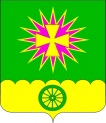 СОВЕТ НОВОВЕЛИЧКОВСКОГО СЕЛЬСКОГО ПОСЕЛЕНИЯДИНСКОГО РАЙОНАРЕШЕНИЕот 28.01.2021								          № 109-27/4станица НововеличковскаяО принятии проекта решения Совета Нововеличковского сельского поселения «О внесении изменений  в решение Совета Нововеличковского сельского поселения Динского района № 245-51/3 от 21.12.2017                          «Об утверждении Правил благоустройства и санитарного содержания территории Нововеличковского сельского поселения Динского района», назначении публичных слушаний, создании оргкомитета по проведению публичных слушаний, установлении порядка учёта предложений и участии граждан в обсуждении проекта решения Совета Нововеличковского сельского поселения «О внесении изменений  в решение Совета Нововеличковского сельского поселения Динского района № 245-51/3 от 21.12.2017  «Об утверждении Правил благоустройства и санитарного содержания территории Нововеличковского сельского поселения Динского района»В соответствии с Федеральным законом от 06 октября 2003 года                         № 131-ФЗ «Об общих принципах организации местного самоуправления Российской Федерации», Законом Краснодарского края от 05 ноября 2014 года                          № 3039-КЗ «О закреплении за сельскими поселениями Краснодарского края вопросов местного значения», Положением «О порядке организации и проведения публичных слушаний в муниципальном образовании Нововеличковское сельское поселение Динского района», утвержденным решением Совета Нововеличковского сельского поселения Динского района                 от 10 ноября 2006 года № 18.1, на основании Протеста прокуратуры                   Динского района № 7-02-2020/12589 от 23 декабря 2020 года и в целях приведения Правил благоустройства и санитарного содержания территории Нововеличковского сельского поселения Динского района в соответствие с действующим законодательством, Совет Нововеличковского сельского поселения Динского района, р е ш и л:1. Принять проект решения Совета Нововеличковского сельского поселения «О внесении изменений  в решение Совета Нововеличковского сельского поселения Динского района № 245-51/3 от 21.12.2017                                 «Об утверждении Правил благоустройства и санитарного содержания территории Нововеличковского сельского поселения Динского района» (приложение № 1) и вынести его на публичные слушания.2. Назначить публичные слушания по теме: «Внесение изменений  в решение Совета Нововеличковского сельского поселения Динского района                № 245-51/3 от 21.12.2017  «Об утверждении Правил благоустройства и санитарного содержания территории Нововеличковского сельского поселения Динского района» и провести их в течение одного месяца со дня обнародования проекта решения «О внесении изменений в решение Совета Нововеличковского сельского поселения Динского района № 245-51/3 от 21.12.2017                                «Об утверждении Правил благоустройства и санитарного содержания территории Нововеличковского сельского поселения Динского района».3. Утвердить порядок учета предложений и участия граждан в обсуждении проекта решения «О внесении изменений  в решение Совета Нововеличковского сельского поселения Динского района № 245-51/3 от 21.12.2017  «Об утверждении Правил благоустройства и санитарного содержания территории Нововеличковского сельского поселения Динского района» (приложение № 2) и обнародовать его одновременно с проектом решения. 4. Создать оргкомитет по проведению публичных слушаний по теме «Внесение изменений в решение Совета Нововеличковского сельского поселения Динского района № 245-51/3 от 21.12.2017  «Об утверждении Правил благоустройства и санитарного содержания территории Нововеличковского сельского поселения Динского района» и утвердить его состав (приложение № 3).5. Создать рабочую группу по учету предложений по проекту решения Совета Нововеличковского сельского поселения «О внесении изменений  в решение Совета Нововеличковского сельского поселения Динского района                 № 245-51/3 от 21.12.2017  «Об утверждении Правил благоустройства и санитарного содержания территории Нововеличковского сельского поселения Динского района» и утвердить ее состав (приложение № 4).6. Контроль за выполнением настоящего решения возложить на отдел по общим и правовым вопросам администрации Нововеличковского сельского поселения Динского района (Калитка).7. Настоящее решение вступает в силу после его обнародования.Председатель Совета Нововеличковского сельского поселения Динского района                                                                                      С.А.Журиков Глава Нововеличковского сельского поселения Динского района 		             Г.М.Кова